Conservation Tillage Education Award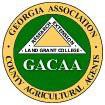 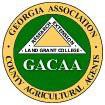 2022Revised: 7/2019Statement of problems10 pointsEducational  Objectives30 pointsActivity including teaching methods30 pointsEvaluation30 points